Reit- und Fahrverein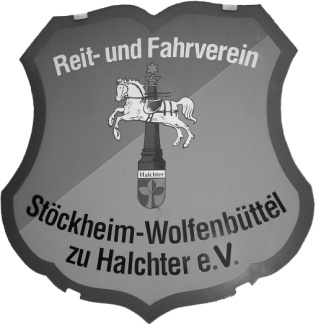 Wolfenbüttel Stöckheim zu Halchter e.V.Pommersche Str. 3a; 30304 Wolfenbüttel05331/69235Gebührenordnung ab 1. Mai 2021Mitgliedsgebühren:Unterrichtsgebühren:Arbeitsdienste (AD): Sonstiges:Kündigungen sind gem. § 7 Abs. 2 der Satzung nur zum 31.12. des lfd. Jahres möglich und haben schriftlich zu erfolgen. Bis zum Jahresende sind alle Verpflichtungen (Jahresbeiträge und Arbeitsdienste) zu erbringen.
Mit einer zusätzlichen/ gleichzeitigen Passivmeldung kann die Zahl der zu leistenden Arbeitsdienste entsprechend begrenzt werden.Mahngebühren können nach Überschreiten der Fälligkeiten für Beiträge und Umlagen gem. § 8 Abs. 3 der Satzung erhoben werden. Die 1. Mahnung ergeht kostenfrei; für die 2. Mahnung werden 5,00 Euro Mahngebühr erhoben. Danach folgen das gerichtliche Mahnverfahren und der Vereinsausschluß. Die Kosten für das gerichtliche Mahnverfahren trägt der Säumige.Ermäßigungen: Gemäß § 8 Abs.4 der Satzung ist der Vorstand ermächtigt, Mitgliedern Beiträge zu stunden, zu ermäßigen oder zu erlassen. Voraussetzung ist, dass beim Vorstand ein schriftlicher Antrag mit Begründung gestellt wird.BeitragsklassenPersonenkreiseJahresbeiträge(fällig bis 01.03. d. lfd. Jahres)Aufnahmegebühren(fällig bei Eintritt)A1Aktive, auf der Anlage reitende volljährige (ab 18 Jahre) Mitglieder 80,00 Euro80,00 EuroA2Aktive, auf der Anlage reitende minderjährigen Mitglieder (die im lfd. Jahr max. 18 Jahre alt werden)50,00 Euro50,00 EuroPassiveFördernde Mitglieder jeden Alters48,00 EuroPassive Mitglieder zahlen vorerst keine Aufnahmegebühr (erst bei einem Wechsel von passiv auf aktiv)BesonderheitenFür neue MitgliederBei Wechsel von „passiv“ auf „aktiv“Bei Wechsel von „aktiv“ auf „passiv“Eintritt/ Wechsel bis 30.06. d. lfd. Jahres1/1 Jahresbeitrag gemäß BeitragsklassenFördernder Beitrag + Nachzahlung der 1/1 Differenz zum AktivbeitragGenerell voller Beitrag für das lfd. JahrEintritt/ Wechsel ab 01.07. d. lfd. Jahres½ Jahresbeitrag gem. Beitragsklassen½ Differenz zum AktivbeitragGenerell voller Beitrag für das lfd. JahrAnlagengebühren:Jedes auf der Anlage angemeldete Pferd35 Euro / MonatDas zweite Pferd des Anmelders15 Euro / MonatFür jedes weitere Pferd des Anmelders10 Euro / MonatVereins- und ortsfremde Reiter mit nicht angemeldeten Pferden  5,00 Euro je Nutzung und PferdAktiv gemeldete Vereinsmitglieder ohne eigenes Pferd (Bereiter,  Reitbeteiligungen)monatlich 35 Euro oder 5,00 Euro je Nutzung und PferdFür das Reiten auf SchulpferdenInkl. d. Teilnahme am UnterrichtLongenunterrichtCa. 30 Minuten; vier Teilnehmer/ StundeFür die Teilnahme auf Privatpferden, die auf der Anlage gemeldet sindReitbeteiligungenMitglieder gem. A185,00 Euro pro Monat80,00 Euro pro Monat5,00 Euro pro Std.170 Euro pro MonatMitglieder gem. A2    75,00 Euro pro Monat80,00 Euro pro Monat5,00 Euro pro Std.      150 Euro pro MonatBeitragsklassenPersonenkreiseArbeitsdiensteA1Aktive, auf der Anlage reitenden volljährige (ab 18 Jahre) Mitglieder2 x 6 á 15,00 EuroA2Aktive, auf der Anlage reitenden minderjährigen Mitglieder (die im lfd. Jahr max. 18 Jahre alt werden)2 x 6 á 8,00 EuroPassivFördernde Mitglieder jeden AltersfreigestelltBesonderheitenFür neue MitgliederBei Wechsel von „passiv“ auf „aktiv“Bei Wechsel von „aktiv“ auf „passiv“Eintritt/ Wechsel Ein Arbeitsdienst pro angefangenen MonatEin Arbeitsdienst pro angefangen MonatEin Arbeitsdienst pro angefangenen Monat